1.16	根据第239号决议（WRC-15），审议5 150 MHz至5 925 MHz频段内包括无线局域网在内的无线接入系统（WAS/RLAN）的相关问题，并采取适当规则行动，包括为移动业务做出附加频谱划分；引言针对在5 250-5 350 MHz、5 350-5 470 MHz和5 850-5 925 MHz频段内，使用WAS/RLAN保护现有业务问题，APT成员支持不修改（NOC）《无线电规则》。在5 725-5 850 MHz的频段内，APT成员支持在3区内将该频段划分给作为主要业务的移动业务。提案第5条频率划分第IV节 – 频率划分表
（见第2.1款）

NOC	ACP/24A16/1#499565 250-5 570 MHz理由：	ITU-R共用和兼容性研究未能证实现有业务将得到充分保护。NOC	ACP/24A16/2#499575 250-5 570 MHz理由：	ITU-R共用和兼容性研究未能证实现有业务将得到充分保护。MOD	ACP/24A16/3#499595 570-6 700 MHz理由：	在3区将5 725-5 850 MHz频段划分给作为主要业务的移动业务（航空移动除外）。NOC	ACP/24A16/4#499635 570-6 700 MHz理由：	ITU-R共用和兼容性研究未能证实现有业务将得到充分保护。SUP	ACP/24A16/5#49964第239号决议（WRC-15）关于5 150 MHz至5 925 MHz频段内
包括无线局域网在内的无线接入系统的研究理由：	WRC-19之后不再需要。______________世界无线电通信大会（WRC-19）
2019年10月28日-11月22日，埃及沙姆沙伊赫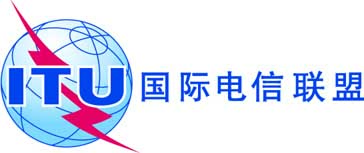 全体会议文件 24(Add.16)-C2019年9月20日原文：英文亚太电信组织共同提案亚太电信组织共同提案有关大会工作的提案有关大会工作的提案议项1.16议项1.16划分给以下业务划分给以下业务划分给以下业务1区2区3区5 250-5 255	卫星地球探测（有源）		移动（航空移动除外）  5.446A  5.447F		无线电定位		空间研究  5.447D		5.447E  5.448  5.448A5 250-5 255	卫星地球探测（有源）		移动（航空移动除外）  5.446A  5.447F		无线电定位		空间研究  5.447D		5.447E  5.448  5.448A5 250-5 255	卫星地球探测（有源）		移动（航空移动除外）  5.446A  5.447F		无线电定位		空间研究  5.447D		5.447E  5.448  5.448A5 255- 5 350	卫星地球探测（有源）		移动（航空移动除外）  5.446A  5.447F		无线电定位		空间研究（有源）		5.447E  5.448  5.448A5 255- 5 350	卫星地球探测（有源）		移动（航空移动除外）  5.446A  5.447F		无线电定位		空间研究（有源）		5.447E  5.448  5.448A5 255- 5 350	卫星地球探测（有源）		移动（航空移动除外）  5.446A  5.447F		无线电定位		空间研究（有源）		5.447E  5.448  5.448A划分给以下业务划分给以下业务划分给以下业务1区2区3区5 350-5 460	卫星地球探测（有源）  5.448B		无线电定位  5.448D		航空无线电导航  5.449		空间研究（有源）  5.448C5 350-5 460	卫星地球探测（有源）  5.448B		无线电定位  5.448D		航空无线电导航  5.449		空间研究（有源）  5.448C5 350-5 460	卫星地球探测（有源）  5.448B		无线电定位  5.448D		航空无线电导航  5.449		空间研究（有源）  5.448C5 460-5 470	卫星地球探测（有源）		无线电定位  5.448D		无线电导航  5.449		空间研究（有源）		5.448B5 460-5 470	卫星地球探测（有源）		无线电定位  5.448D		无线电导航  5.449		空间研究（有源）		5.448B5 460-5 470	卫星地球探测（有源）		无线电定位  5.448D		无线电导航  5.449		空间研究（有源）		5.448B划分给以下业务划分给以下业务划分给以下业务1区2区3区5 725-5 830卫星固定
（地对空）无线电定位业余5 725-5 830无线电定位业余5 725-5 830无线电定位业余5.150  5.451  5.453  5.4555.150  5.453  5.4555.150  5.453  5.4555 830-5 850卫星固定
（地对空）无线电定位业余卫星业余（空对地）5 830-5 850无线电定位业余卫星业余（空对地）5 830-5 850无线电定位业余卫星业余（空对地）5.150  5.451  5.453  5.4555.150  5.453  5.4555.150  5.453  5.455划分给以下业务划分给以下业务划分给以下业务1区2区3区5 850-5 925
固定卫星固定
（地对空）移动5 850-5 925固定卫星固定
（地对空）移动业余无线电定位5 850-5 925固定卫星固定
（地对空）移动无线电定位5.1505.1505.150